Экз. № _______Брянская  областьСтародубский муниципальный округСБОРНИК 2022муниципальных правовых актовСтародубского муниципального округа Брянской области(данное опубликование является официальным)№ 29(21 января 2022 года)        Ответственный за выпуск:    Жеребцова Е. С.        Тираж:  100 экз.   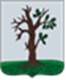 Российская ФедерацияБРЯНСКАЯ ОБЛАСТЬСОВЕТ НАРОДНЫХ ДЕПУТАТОВ СТАРОДУБСКОГО МУНИЦИПАЛЬНОГО ОКРУГАРЕШЕНИЕот «21» января 2022 год  № 189              г. СтародубРуководствуясь Федеральным Законом от 06.10.2003 года  №131-ФЗ  «Об общих принципах организации местного самоуправления в Российской Федерации», ст. 80.1, 80.2 Федерального Закона от 10.01.2002 года №7-ФЗ «Об охране окружающей среды», Приказом Министерства природных ресурсов и экологии Российской Федерации от 01.12.2020 года №999 «Об утверждении требований к материалам оценки воздействия на окружающую среду», Уставом Стародубского муниципального округа Брянской области, Положением «О публичных слушаниях Стародубского муниципального округа», утвержденным решением Совета народных депутатов Стародубского муниципального округа от 28.01.2021г. №59, Совет народных депутатов Стародубского муниципального округа Брянской области РЕШИЛ:    1. Организовать и провести на территории Стародубского муниципального округа общественные обсуждения предварительных материалов оценки воздействия на окружающую среду и проектной документации по объекту: «Рекультивация свалки твердых коммунальных отходов города Стародуба» в форме общественных (публичных) слушаний».    2. Назначить:      2.1. Дату и время проведения общественных слушаний:  28 февраля 2022 года, 10:00 часов.2.2. Место проведения общественных слушаний в зале заседания Стародубского муниципального округа Брянской области по адресу: Брянская обл., г. Стародуб, пл. Советская, д. 2а. 3. Обращения граждан и юридических лиц с предложениями о внесении изменений и дополнений в предварительные материалы оценки воздействия на окружающую среду и проектную документацию по объекту: «Рекультивация свалки твердых коммунальных отходов города Стародуба» принимаются в письменной форме в Администрации Стародубского муниципального округа по адресу: РФ, 243240, Брянская обл., г. Стародуб, пл. Советская, д. 2а, каб. 27, в рабочие дни с 9-00 до 16-00 с 28.01.2022г. по  09.03.2022г. (включительно).      4. Создать организационный комитет для подготовки и проведения общественных обсуждений предварительных материалов оценки воздействия на окружающую среду и проектной документации по объекту: «Рекультивация свалки твердых коммунальных отходов города Стародуба» в следующем составе:      4.1. Тамилин Николай Никифорович – глава Стародубского муниципального округа;     4.2. Подольный Александр Владимирович – глава администрации Стародубского муниципального округа Брянской области;     4.3. Ермольчик Юлия Николаевна–первый заместитель главы администрации Стародубского муниципального округа Брянской области (по согласованию);     4.4. Рубайло Наталья Николаевна-начальник отдела юридической и кадровой работы администрации Стародубского муниципального округа Брянской области (по согласованию);    4.5. Кравченко Ольга Витальевна - заведующая сектором архитектуры администрации Стародубского муниципального округа Брянской области;    4.6. Логвинова Виктория Юрьевна – начальник отдела строительства, архитектуры, транспорта и жилищно-коммунального хозяйства администрации Стародубского муниципального округа Брянской области (по согласованию);    4.7. Логвинова Оксана Сергеевна – главный инспектор отдела строительства, архитектуры, транспорта и жилищно-коммунального хозяйства администрации Стародубского муниципального округа – секретарь оргкомитета;    5. Администрации Стародубского муниципального округа Брянской области в 2-х дневный срок после принятия настоящего решения назначить ответственное должностное лицо администрации Стародубского муниципального округа Брянской области, осуществляющее организационное и материально-техническое обеспечение деятельности оргкомитета по организации и проведению общественных обсуждений предварительных материалов оценки воздействия на окружающую среду и проектной документации по объекту: «Рекультивация свалки твердых коммунальных отходов города Стародуба»    6. Настоящее решение опубликовать в Сборнике муниципальных правовых актов Стародубского муниципального округа Брянской области, а также дополнительно разместить на сайте Совета народных депутатов Стародубского муниципального округа в сети Интернет по адресу: https://www.стародубский-совет.рф и на официальном сайте администрации Стародубского муниципального округа в сети Интернет по адресу: http://www. adminstarrayon.ru/.     7. Администрации Стародубского муниципального округа Брянской области, после принятия настоящего решения, не позднее, чем за 3 календарных дня до начала планируемого общественного обсуждения, исчисляемого с даты обеспечения доступности объекта общественных обсуждений для ознакомления общественности, разместить в сети интернет уведомление о проведении общественных обсуждений предварительных материалов оценки воздействия на окружающую среду и проектной документации по объекту: «Рекультивация свалки твердых коммунальных отходов города Стародуба»: на официальном сайте РОСПРИРОДНАДЗОРА федерального уровня по адресу: https://rpn.gov.ru/на официальном сайте территориального органа РОСПРИРОДНАДЗОРА по адресу: https://32.rpn.gov.ru/на официальном сайте Департамента природных ресурсов и экологии Брянской области по адресу: http://www.kpl32.ru/на официальном сайте Администрации Стародубского муниципального округа Брянской области по адресу: http://www. adminstarrayon.ru/. 8. Настоящее решение вступает в силу с момента его официального опубликования.Заместитель председателя Советанародных депутатов Стародубского муниципального округаБрянской области                                                                         И.Н. Козин         Уведомление о проведении общественных обсуждений предварительных материалов оценки воздействия на окружающую среду и проектной документации по объекту: «Рекультивация свалки твердых коммунальных отходов города Стародуба»	В соответствии с Федеральным законом от 23.11.1995 № 174-ФЗ «Об экологической экспертизе», Приказом Минприроды России от 01.12.2020 №999 «Об утверждении требований к материалам оценки воздействия на окружающую среду» Администрация Стародубского муниципального округа Брянской области информирует об организации и проведении общественных обсуждений предварительных материалов оценки воздействия на окружающую среду и проектной документации по объекту: «Рекультивация свалки твердых коммунальных отходов города Стародуба».	Цель намечаемой хозяйственной деятельности - стабилизация и улучшение экологической обстановки путем снижения уровня антропогенного воздействия на окружающую среду, обеспечение экологической безопасности территории и населения города Стародуба.	Наименование и адрес заказчика - Администрация Стародубского муниципального округа Брянской области, ОГРН 1023200976501, ИНН 3227003153, адрес: РФ, 243240, Брянская обл., г. Стародуб, пл. Советская, д. 8, адрес электронной почты: stadmo2008@yandex.ru, тел.: 8 (483348) 2-22-12.	Наименование и адрес разработчика – ООО «Демков Строй», ИНН 3245012175, ОГРН 1173256001280, адрес: РФ, 241012, Брянская обл., г. Брянск, ул. 22 Съезда КПСС, д. 101, оф. 302, адрес электронной почты: demkovstroy@mail.ru, тел.: 8(905) 104-21-62.	Ответственное лицо за организацию общественных обсуждений - Администрация Стародубского муниципального округа: РФ, 243240, Брянская обл., г. Стародуб, пл. Советская, д. 8, адрес электронной почты:  stadmo2008@yandex.ru, тел.: 8 (483348) 2-22-12.	Место расположения объекта намечаемой хозяйственной деятельности: Брянская область, город Стародуб, примерно в 560 м по направлению на юг от дома №61 по улице Красных Партизан, земельный участок с кадастровым номером 32:23:0401401:51.	Сроки проведения оценки воздействия на окружающую среду: 23.03.2021-29.10.2021г.	Место ознакомления с предварительными материалами оценки воздействия на окружающую среду и проектной документацией по объекту: «Рекультивация свалки твердых коммунальных отходов города Стародуба»: РФ, 243240, Брянская обл., г. Стародуб, пл. Советская, д. 2 а, каб. 27.Сроки доступности для ознакомления предварительных материалов оценки воздействия на окружающую среду и проектной документацией по объекту: «Рекультивация свалки твердых коммунальных отходов города Стародуба», согласно п. 7.9.5.2 приказа Минприроды России от 01.12.2020 №999: с 28.01.2022-09.03.2022г.Форма проведения общественного обсуждения - общественные слушания в зале заседаний Стародубского муниципального округа по адресу: Брянская обл., г. Стародуб, пл. Советская, д. 2а.Дата и время проведения общественного обсуждения предварительных материалов оценки воздействия на окружающую среду по объекту: «Рекультивация свалки твердых коммунальных отходов города Стародуба»: 28 февраля 2022 года 10час.00мин.	Форма представления замечаний и предложений – в письменной форме по месту нахождения организатора. Срок приема замечаний и предложений: 28.01.2022-09.03.2022г.Контактные данные ответственных лиц: со стороны организатора - Глава Администрации Стародубского муниципального округа Подольный Александр Владимирович, e-mail: stadmo2008@yandex.ru тел.: 8 (483348) 2-22-12, со стороны исполнителя – директор ООО «Демков Строй» Демкова Евгения Васильевна, e-mail: demkovstroy@mail.ru, тел.: 8(905) 104-21-62.ИНФОРМАЦИЯС целью повышения уровня правовой и финансовой грамотности, информируем о видеороликах, разработанных Генеральной прокуратурой во взаимодействии с Банком России, направленных на пропаганду «компьютерной гигиены».Видеоматериалы размещены в разделе «Правовое просвещение» на странице Генеральной прокуратуры Российской федерации на Едином портале прокуратуры Российской Федерации, а также доступны по ссылкам:https:cloud.mail.ru/public/ZdMJ/JEVsZdfnMhttps:cloud.mail.ru/public/DeRY/zNQbtkPCghttps:cloud.mail.ru/public/eD74/ELJQ2ynqdhttps:cloud.mail.ru/public/1hui/EqgtBNxD5«Об организации и проведении общественных обсуждений предварительных материалов оценки воздействия на окружающую среду и проектной документации по объекту: «Рекультивация свалки твердых коммунальных отходов города Стародуба»